Soroka AleksandrGeneral details:Certificates:Experience:Documents and further information:Cyprus endorsement N RE 00664413 Valid Until 29.07.2018Position applied for: Chief OfficerDate of birth: 27.12.1974 (age: 42)Citizenship: RussiaResidence permit in Ukraine: YesCountry of residence: RussiaPermanent address: Novoozernoe,Geroev Desantnikoz st. 11/55Contact Tel. No: +7 (978) 710-21-99E-Mail: aleksandr-soroka@mail.ruU.S. visa: NoE.U. visa: NoUkrainian biometric international passport: Not specifiedDate available from: 20.03.2016English knowledge: PoorMinimum salary: 6500 $ per monthDocumentNumberPlace of issueDate of expiryCivil passport39 14 299730Russia00.00.0000Seamanâs passportMK0170873Novorossiysk26.01.2021Tourist passport00083/2009/07Nikolaev00.00.0000TypeNumberPlace of issueDate of expiryDeep sea navigator00083/2009/07Nikolaev00.00.0000Endorsement00083/2009/07Nikolaev29.07.2018GMDSS general operator00338/2004/10Sevastopol00.00.0000Endarsement00338/2004/10Nikolaev01.08.2018PositionFrom / ToVessel nameVessel typeDWTMEBHPFlagShipownerCrewingChief Officer25.10.2013-24.05.2014BlackyBulk Carrier30000MAN-B&W9655CyprusKlaros shipping co.ltdDaphne shipping agency llcChief Officer13.10.2012-04.04.2013ChestnutBulk Carrier30000MAN-B&W9655CyprusPhaistos maritime companyDaphne shipping agency llcChief Officer12.11.2011-16.06.2012BluewingBulk Carrier27000MAN-B&W8772CyprusBlue trust shipping ltdDaphne shipping agency llc2nd Officer27.01.2011-03.09.2011MottlerBulk Carrier30000MAN-B&W9792CyprusTserico shippig ltdDaphne shipping agency llc2nd Officer12.01.2010-18.07.2010MandarinBulk Carrier27000MAN-B&W8772CyprusFreesky shipping ltdDaphne shipping agency LLC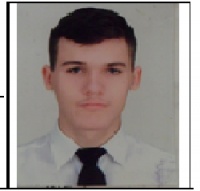 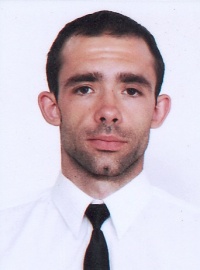 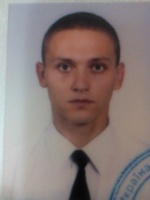 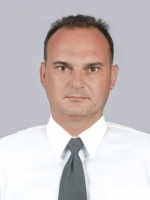 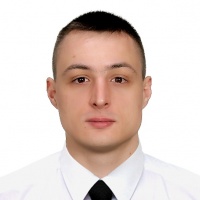 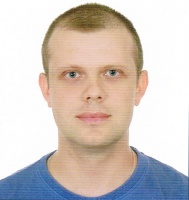 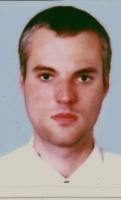 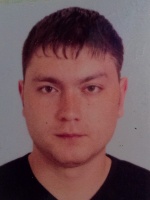 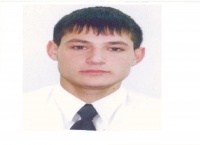 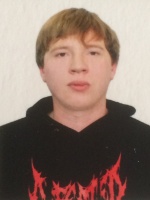 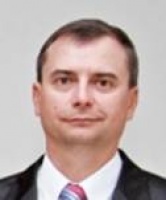 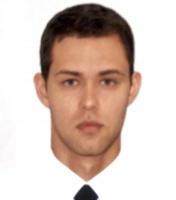 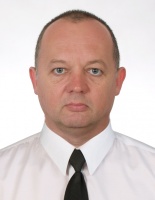 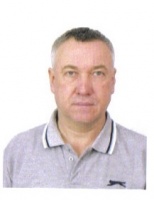 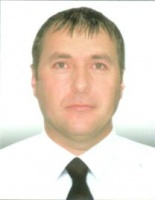 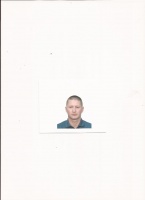 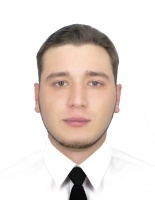 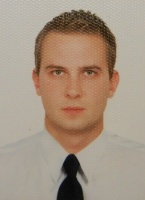 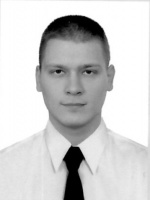 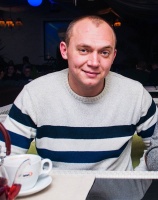 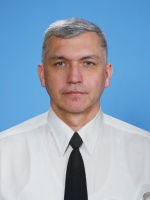 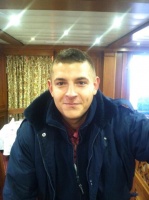 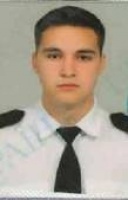 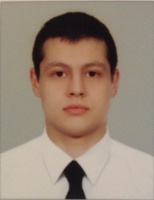 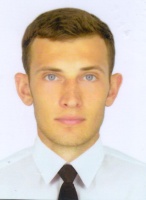 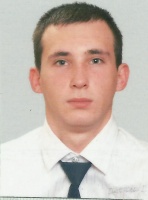 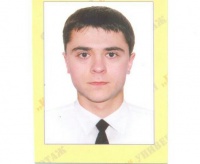 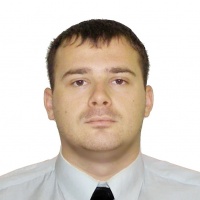 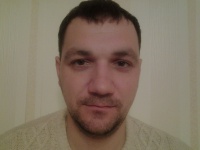 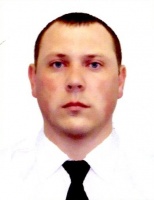 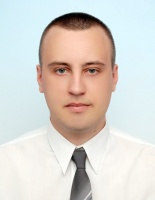 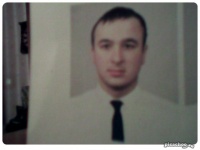 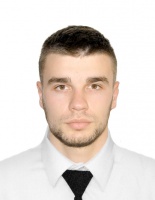 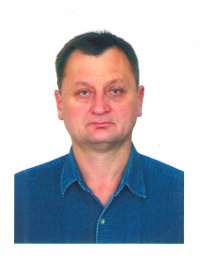 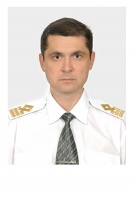 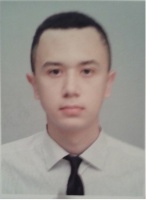 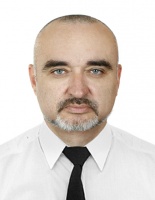 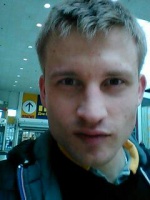 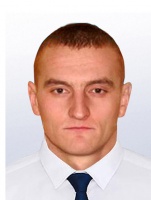 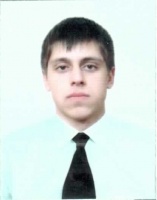 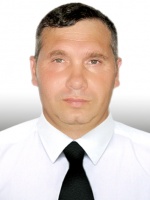 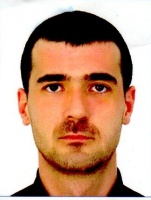 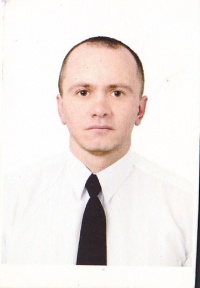 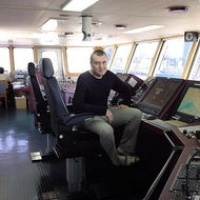 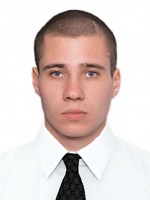 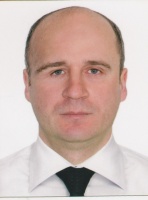 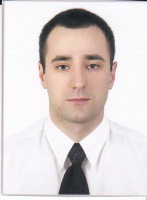 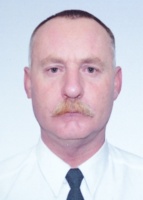 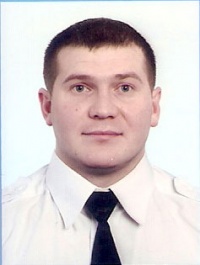 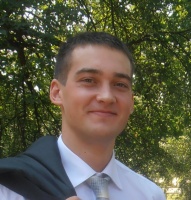 